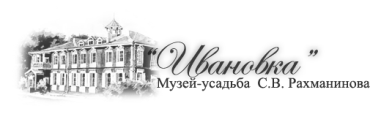 ПРЕСС_РЕЛИЗII МЕЖДУНАРОДНОГО МУЗЫКАЛЬНОГО ФЕСТИВАЛЯ «Ее Величество Виолончель»11 мая (суббота) — 12 мая (воскресенье) 2019 годаВ Музее-усадьбе С. В. Рахманинова «Ивановка» продолжается II Международный музыкальный фестиваль «Ее Величество Виолончель». Художественный руководитель Фестиваля — лауреат международных конкурсов Дмитрий Тупицын. Организаторы Фестиваля: Саратовская государственная консерватория им. Л. В. Собинова, Саратовский областной колледж искусств, Музей-усадьба С. В. Рахманинова «Ивановка». Фестиваль посвящается памяти профессора, заслуженного артиста РФ Льва Владимировича Гохмана (1937—2015).В рамках Фестиваля пройдут концерты, лекции и мастер-классы. В Фестивале примут участие исполнители из России, Швейцарии, США, Германии, Болгарии. 11 мая  (суббота)12 мая (воскресенье)_________________________________________________________________________Музей-усадьба С.В. Рахманинова «Ивановка»393481, Россия, Тамбовская область, Уваровский район, д. Ивановкател: +7 (915) 864-10-55; +7 (915) 889-33-40 e-mail: ivanovka@list.ru    www.ivanovka-museum.ru12:00КОНЦЕРТ АНСАМБЛЯ ВИОЛОНЧЕЛЕЙ: Даниил Петров, Михаил Родионов, Кирилл Чуприянов, Дмитрий Тупицын, Влада Чуприянова, Наталья Загайнова, Валерий Фатьянов, Мария Чугунова, Ольга Рыбакина, Никита Малашин. В концерте принимают участие Михаил Андреев (контрабас), Виталий Иванычев (труба) Ксения Нестеренко (сопрано), Александр Зарайский (валторна), Кирилл Шадрин (художественное чтение). В программе произведения И. С. Баха, Э. Грига, Ш. Гуно, И. Штрауса, Э. Вила-Лобоса, К. Давыдова, С. Рахманинова, А. Хачатуряна13:00КОНЦЕРТ-ЛЕКЦИЯ «Виолончельные традиции Саратовской консерватории» Татьяны Иосифовны КАН, профессора Саратовской государственной консерватории им. Л. В. Собинова, засл. арт. РФ, лауреата премии Фонда «Русское исполнительское искусство» 14:30КОНЦЕРТ лауреат международных конкурсов Наталья ЗАГАЙНОВА (виолончель, Москва)Партия фортепиано лауреат международных конкурсов Наталья ГЕНБАЧ (Саратов)В программе С. Рахманинов. Соната для виолончели и фортепиано g-moll. 190116:00КОНЦЕРТ КАМЕРНОЙ МУЗЫКИ лауреаты международных конкурсовМария ТРУСОВА (скрипка, Новосибирск), Глеб СТЕПАНОВ (виолончель, Москва), Алексей СТАРИКОВ (фортепиано, Москва). В программе произведения Г. Ф. Генделя, А. Аренского17:30КОНЦЕРТ ст. преп. Саратовской государственной консерватории им. Л. В. СобиноваОксана ЮДИНА (виолончель, Саратов) Партия фортепиано дипломант международного конкурса Ольга Соломатина (Саратов)В программе произведения Л. Бетховена, Р. Шумана, К. Дебюсси11:00КОНЦЕРТ студентов Саратовского областного колледжа искусствлауреат Всероссийского конкурса, дипломант международных конкурсов Михаил РОДИОНОВ (виолончель), лауреат международных конкурсов Даниил ПЕТРОВ (виолончель)(класс заслуженного работника культуры РФ Н. Н. Скворцовой)Партия фортепиано дипломант международных конкурсов Ирина РодионоваВ программе — произведения Н. Паганини, Э. Лало, Д. Поппера, К. Давыдова, В. Гаврилина12:30КОНЦЕРТ лауреаты международных конкурсов, студенты СГК им. Л. В. Собинова Влада ЧУПРИЯНОВА (виолончель), Кирилл ЧУПРИЯНОВ (виолончель)(класс старшего преподавателя СГК им. Л. В. Собинова О. Г. Юдиной)Партия фортепиано лауреат международных конкурсов Наталья ГЕНБАЧ (Саратов)В программе произведения А. Дворжака, Ф. Шопена, Ю. Кленгеля, А. Глазунова, С. Прокофьева14:00КОНЦЕРТ ВОКАЛЬНОЙ МУЗЫКИ студент СГК им. Л. В. Собинова Борис ПАРТЫКО (бас) (класс профессора, нар. артиста СССР Л. А. Сметанникова). Партия фортепиано заслуженная артистка РФ Татьяна КАН (Саратов). В программе произведения М. Глинки, Ж. Массне, С. Рахманинова, И. Дунаевского, русские народные песни 16:00КОНЦЕРТ ФОРТЕПИАННОГО ДУЭТА лауреаты международных конкурсов Андрей АНДРЕЕВ (Нью-Йорк, США), Жанна НАЗАРЬЯНЦ (Саратов). В программе Д. Шостакович. Концертино для двух фортепиано a-moll op. 94, 1953, В. А. Моцарт. Соната для фортепиано в четыре руки D-dur К. 38117:30КОНЦЕРТ лауреат международных конкурсов Глеб СТЕПАНОВ (виолончель, Москва) Партия фортепиано лауреат международных конкурсов Елена Писанова В программе произведения Ф. Шуберта, К. Давыдова, П. ЧайковскогоКонцерты ведет музыковед Нина Бондаренко (Саратов) 